§4171.  Findings and purposes1.  Findings.  The Legislature finds that:A.  Finding adoptive families for children for whom state assistance is desirable, pursuant to the Adoption Assistance Program established in Title 18‑C, Article 9, Part 4, and assuring the protection of the interests of the children affected during the entire assistance period, require special measures when the adoptive parents move to other states or are residents of another state; and  [PL 2017, c. 402, Pt. C, §71 (AMD); PL 2019, c. 417, Pt. B, §14 (AFF).]B.  Provision of medical and other necessary services for children with state assistance encounters special difficulties when the provision of services takes place in other states.  [PL 1983, c. 721 (NEW).][PL 2017, c. 402, Pt. C, §71 (AMD); PL 2019, c. 417, Pt. B, §14 (AFF).]2.  Purposes.  The purposes of this chapter are to:A.  Authorize the department to enter into interstate agreements with agencies of other states for the protection of children on behalf of whom adoption assistance is being provided by the department; and  [PL 1983, c. 721 (NEW).]B.  Provide procedures for interstate children's adoption assistance payments, including medical payments.  [PL 1983, c. 721 (NEW).][PL 1983, c. 721 (NEW).]SECTION HISTORYPL 1983, c. 721 (NEW). PL 1995, c. 694, §D49 (AMD). PL 1995, c. 694, §E2 (AFF). PL 2017, c. 402, Pt. C, §71 (AMD). PL 2017, c. 402, Pt. F, §1 (AFF). PL 2019, c. 417, Pt. B, §1 (AFF). The State of Maine claims a copyright in its codified statutes. If you intend to republish this material, we require that you include the following disclaimer in your publication:All copyrights and other rights to statutory text are reserved by the State of Maine. The text included in this publication reflects changes made through the First Regular and First Special Session of the 131st Maine Legislature and is current through November 1. 2023
                    . The text is subject to change without notice. It is a version that has not been officially certified by the Secretary of State. Refer to the Maine Revised Statutes Annotated and supplements for certified text.
                The Office of the Revisor of Statutes also requests that you send us one copy of any statutory publication you may produce. Our goal is not to restrict publishing activity, but to keep track of who is publishing what, to identify any needless duplication and to preserve the State's copyright rights.PLEASE NOTE: The Revisor's Office cannot perform research for or provide legal advice or interpretation of Maine law to the public. If you need legal assistance, please contact a qualified attorney.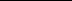 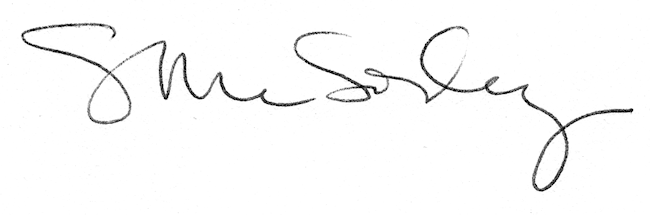 